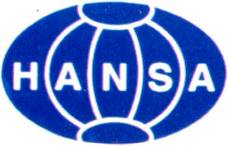       Company ProfileCompany         :            Hansa International Co., LtdAddress 	: 		57  Soi Ramkhamhaeng  30/1, 			,  Hua Mark,   			Bangkapi,     10240Tel 	:   	      66-02732-3956  (Automatic)   			0-2374-4596     Fax 	:		66-02732-3188Email	:		hansa@hansa-boiler.comWebsite	:		www.hansa-boiler.comShareholders :	     Thai		93%		        German 	7%Registered Capital	:	                     17.7 mill. BahtRegistration :		                2  September  1982                            HistoryHansa International Co.,Ltd. was found in 1983 and handled technical equipment from .  In 1988 we started to represent some wellknown German companies :-Babcock-Omnical Industrial GmbH       for steam boilersKonus Kessel GmbH       for thermal fluid heatersBabcock Anlagen AG       for dryers and complete plant    In 1990 we got further trust to representEberhard Hoesch & Sohne GmbH       for filter presses & agitatorsPumpenfabrik Wangen GmbH       for ecentrical screw pumpswe started our boilers’ assembly in we started to build our own workshop to manufacture steam boilers, pressure vessels, and ash handling equipment in Nakornratchasima under joint-venture with German Babcock.we started our production in NakornratchasimaGerman Babcock got into insolvent We decided to do our business in  and separate then from German Babcock.       Product and Technology We represent nowaday :-ALLGAIER Process Technology GmbH for screening machines and driers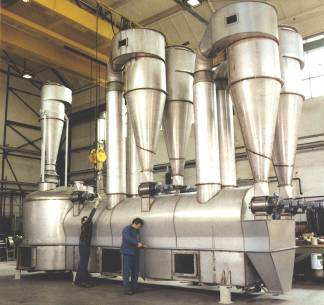 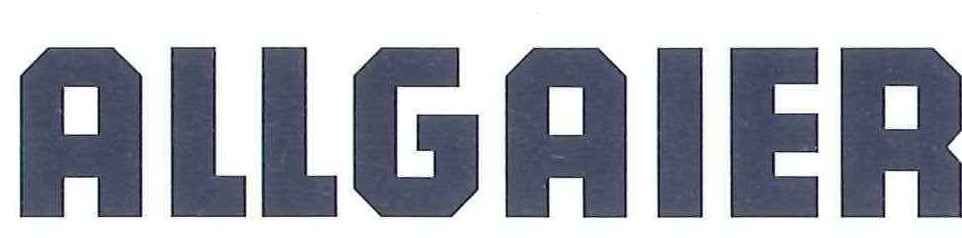 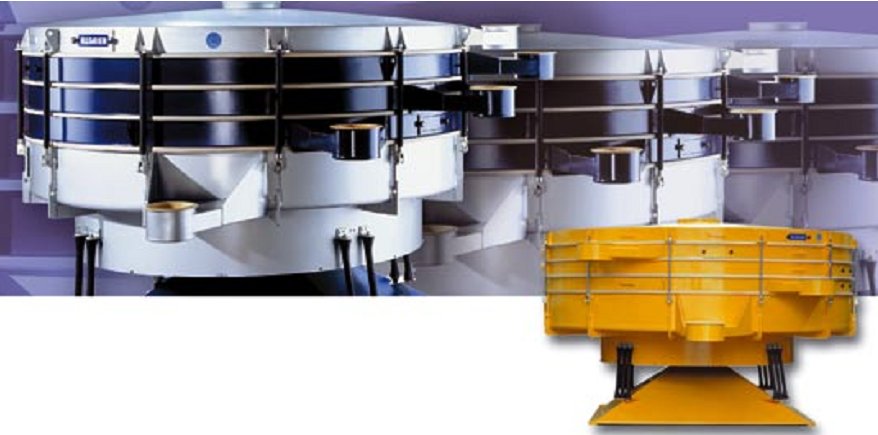 Classen Apparatebau Wiesloch GmbH for thermal fluid heaters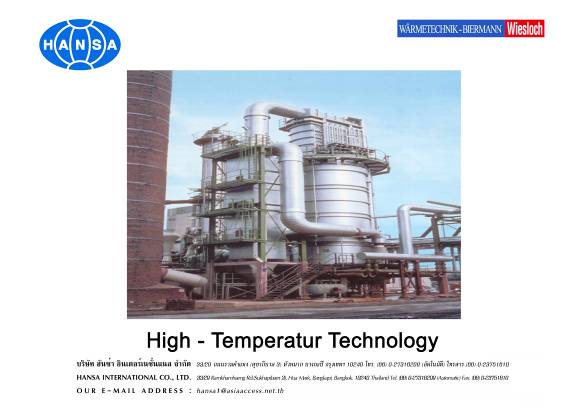 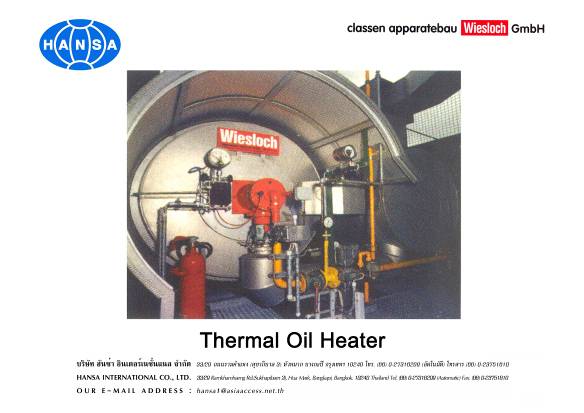 Larsson AD/Sweden for starch equipment and starch process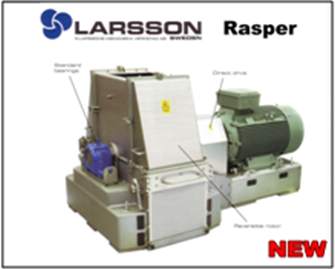 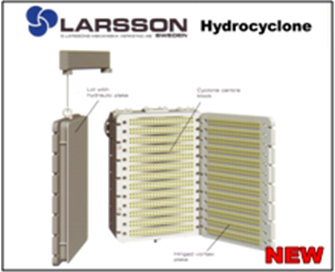 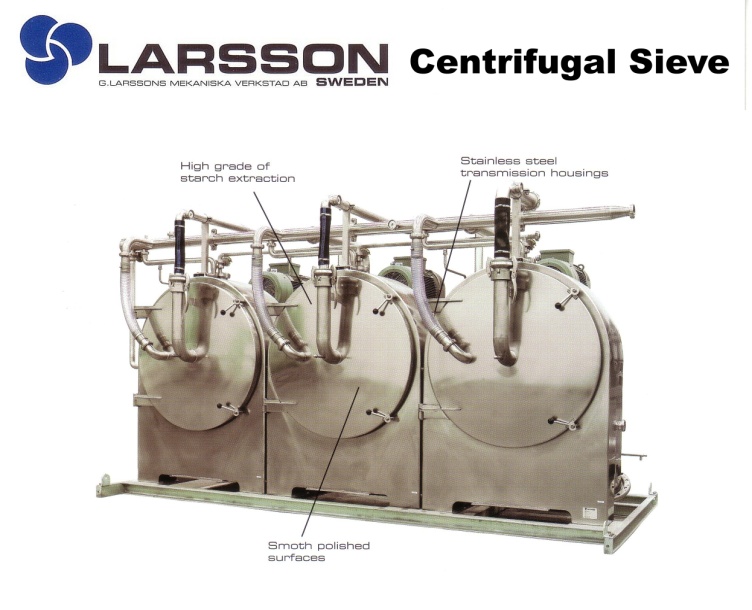 NEMA Waermetauscher GmbH for fins tubes heat-exchangers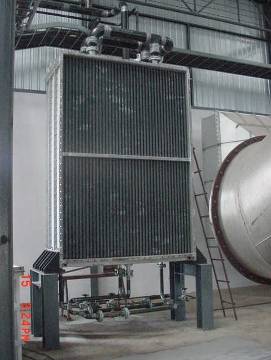 TLT-Turbo GmbH for industrial fansHansa Intertech Co.,Ltd. our own factory for manufacturing of three pass steam boilers with capacity up to 20 t/h and with maximum design pressure up to 16 bar.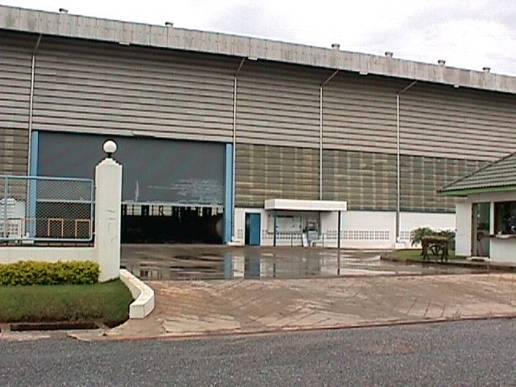 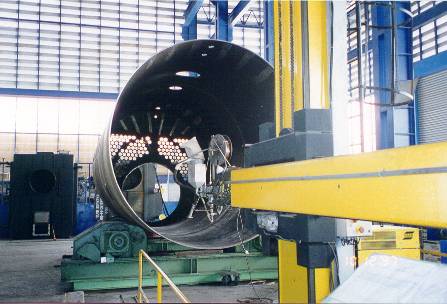 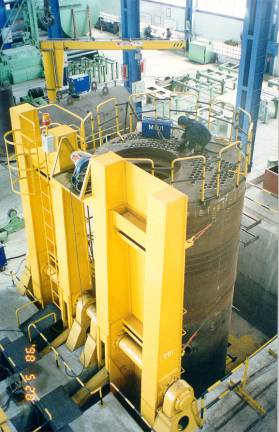 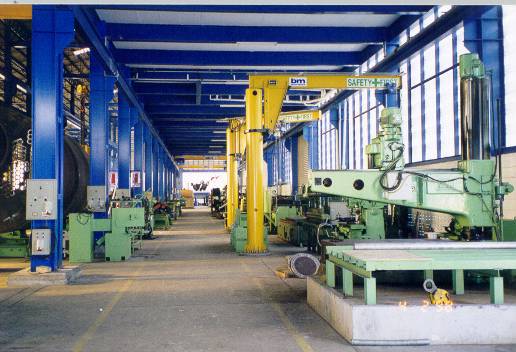 We also manufacture waste heat recovery boiler for firing with bio-mass (solid fuel) with capacity up to 15 t/h.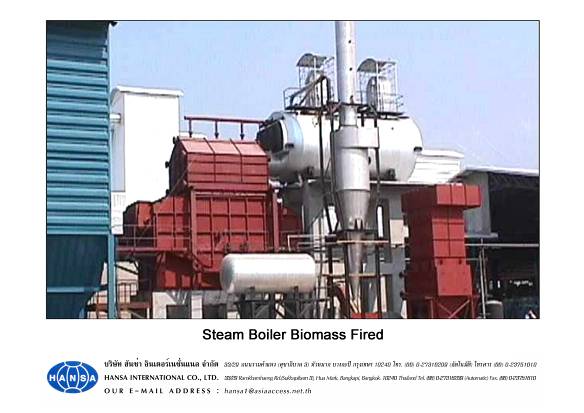                            Catagories of  Fire tube Steam Boiler Plant     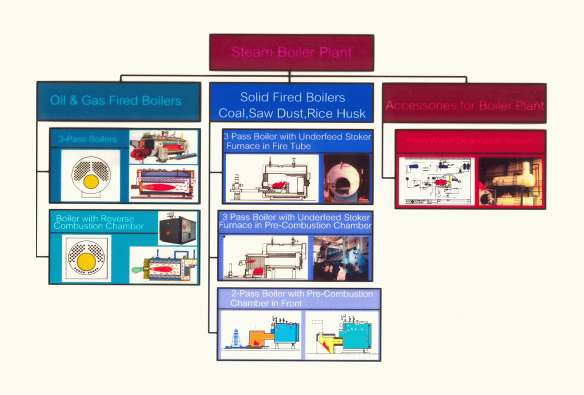 